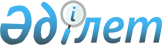 О внесении изменений и дополнений в решение Уральского городского маслихата от 30 октября 2007 года N 3-7 "О Правилах застройки территории города Уральска"
					
			Утративший силу
			
			
		
					Решение Уральского городского маслихата Западно-Казахстанской области от 14 сентября 2010 года N 32-12. Зарегистрировано Управлением юстиции города Уральска Западно-Казахстанской области 27 сентября 2010 года N 7-1-193. Утратило силу решением Уральского городского маслихата Западно-Казахстанской области от 5 июля 2013 года № 15-5      Сноска. Утратило силу решением Уральского городского маслихата Западно-Казахстанской области от 05.07.2013 года № 15-5      В соответствии со статьями 6, 7 Закона Республики Казахстан от 23 января 2001 года "О местном государственном управлении и самоуправлении в Республике Казахстан", статьей 43 Закона Республики Казахстан от 24 марта 1998 года "О нормативных правовых актах" Уральский городской маслихат РЕШИЛ:



      1. Внести в решение Уральского городского маслихата "О Правилах застройки территории города Уральска" от 30 октября 2007 года N 3-7 (зарегистрированное в Реестре государственной регистрации нормативных правовых актов за N 7-1-76, опубликованное 22 ноября 2007 года, 29 ноября 2007 года, 6 декабря 2007 года, 3 января 2008 года в газете "Жайық үні" N 47, N 48, N 49, N 1 и 29 ноября 2007 года, 6 декабря 2007 года, 20 декабря 2007 года в газете "Пульс города" N 48, N 49, N 51) следующие изменения и дополнения:



      в преамбуле указанного решения и Правил застройки территории города Уральска, утвержденных указанным решением:

      слова "О местном государственном управлении в Республике Казахстан" заменить словами "О местном государственном управлении и самоуправлении в Республике Казахстан";



      в Правилах застройки территории города Уральска, утвержденных данным решением:

      в тексте слова "запрещено", "запрещается" заменить соответственно словами "не допускается";



      раздел 3 исключить;



      в пункте 14 абзац первый изложить в следующей редакции:

      "Новое жилищное малоэтажное и индивидуальное строительство жилья допускается только на территориях, определенных генеральным планом города Уральска и населенных пунктов, входящих в черту города Уральска.";



      в пункте 15 слова "в микрорайонах 1, 2, 3, 4, 6, 7, 9, а также в Зачаганском районе города" заменить словами "в Северо-Восточном и в Зачаганском поселковом округе города.";



      в пункте 17:

      в абзаце третьем слова "Законом Республики Казахстан "О жилищных отношениях" заменить словами "предусмотренных законодательством Республики Казахстан.";

      абзац седьмой изложить в новой редакции:

      "На территории жилых кварталов, микрорайонов, жилых районов, на обочинах дорог (улиц, проездов) не допускается размещение рынков любых типов и категорий.";



      в пункте 23 абзац второй изложить в следующей редакции:

      "При застройке новых территорий города Уральска автопарковки предусматриваются только за счет запрашиваемой территории. В сложившейся застройке города при строительстве или реконструкции объектов общественного значения разрешается их проектирование за счет территорий общего пользования, без предоставления гражданам и юридическим лицам во временное землепользование земельного участка с учетом согласования заинтересованных служб города.";



      пункт 34 изложить в следующей редакции:

      "Отвод площадок под застройку объектами может быть предоставлен в постоянное пользование или частную собственность, а также передаваться на праве временного возмездного землепользования:

      краткосрочно – сроком до 5 лет;

      долгосрочно – сроком от 5 до 49 лет.";



      в пункте 36 подпункт 4) изложить в следующей редакции:

      "4) рассмотрение заявления о предоставлении земельного участка производит комиссия, созданная местным исполнительным органам города Уральска;";



      в пункте 43:

      в подпункте 1) после абреавитуры "(ИИН)" дополнить словами "с предоставлением копии подтверждающих документов" далее по тексту";

      в подпункте 2) после абреавитуры "(БИН)" дополнить словами "с предоставлением копии подтверждающих документов" далее по тексту";

      абзац седьмой изложить в новой редакции:

      "Для получения разрешения на изменение существующих объектов к заявлению прилагаются копии документов, удостоверяющего право собственности заявителя на изменяемый объект, с предоставлением подлинников для установления государственным органом, рассматривающим заявление, подлинности документов.";

      дополнить абзацем восьмым следующего содержания:

      "Если объект строительства размещается непосредственно по границе земельного участка, с учетом строительных норм и правил, то заявитель предоставляет письменное согласие смежного с ним землепользователя.";



      в пункте 44 после слов "намеченного к строительству" дополнить словами "выполненного физическим или юридическим лицом, отвечающему требованию, указанному в пункте 51 настоящих Правил.";



      в пункте 45 слова "и градостроительными регламентами" заменить словами "градостроительными и землеустроительными регламентами.";



      в подпункте 1) пункта 49 слова "зданий, сооружений и комплексов различного назначения" заменить словами "сооружений комплексов различного назначения, изменение фасадов объектов общественного назначения: культурно-зрелищных, вокзалов, портов, магазинов, спортивных и других зданий общественного назначения;";



      в пункте 53 абзац первый изложить в следующей редакции:

      "Поставщики услуг по инженерному и коммунальному обеспечению в течение 5 (пяти) рабочих дней с момента получения запроса направляют в местный исполнительный орган технические условия с указанием параметров и места присоединения либо обоснованный отказ в выдаче.";



      в пункте 54-1:

      абзац первый изложить в следующей редакции:

      "Срок рассмотрения заявлений на выдачу архитектурно-планировочного задания и технических условий для проектирования объектов не должен превышать 8 (восьми) рабочих дней с момента подачи заявления.";

      дополнить абзацем третьим следующего содержания:

      "Архитектурно-планировочное задание и технические условия действуют в течение всего срока нормативной продолжительности строительства, утвержденной в составе проектной (проектно-сметной) документации.";



      пункт 58 изложить в следующей редакции:

      "Необходимость либо отсутствие необходимости в проведении экспертизы проекта нового строительства (изменения существующего объекта) указывается в архитектурно–планировочном задании в соответствии с законодательством Республики Казахстан и государственными нормативами в области архитектуры, градостроительства и строительства.";



      пункт 59 дополнить подпунктами 13), 14) следующего содержания:

      "13) реконструкций (перепланировки, переоборудования) жилых и нежилых помещений в жилых зданиях (домах), выполненных лицами, имеющими лицензии, и не требующих отвода дополнительного земельного участка (прирезки территории), не снижающих расчетную прочность конструкций, не ухудшающих архитектурно–эстетические, противопожарные, противовзрывные и санитарные качества, не оказывающие вредное воздействие на окружающую среду при эксплуатации, о чем имеется соответствующая запись автора проекта (главного инженера проекта, главного архитектора проекта);

      14) других технически не сложных строений, предназначенных для личного пользования граждан.".



      2. Настоящее решение вводится в действие по истечении десяти календарных дней со дня его первого официального опубликования.      Председатель 32-ой очередной сессии

      Уральского городского маслихата       Ш. Ш. Нутфуллин

      Секретарь Уральского

      городского маслихата                  А. К. Истелюев
					© 2012. РГП на ПХВ «Институт законодательства и правовой информации Республики Казахстан» Министерства юстиции Республики Казахстан
				